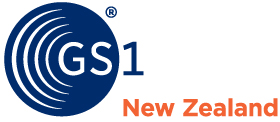 MediaLibrary Release Notes – 18 June 2018Below are the new features added to our recent release of MediaLibrary.New featuresWhen previewing an image, a ‘Loading’ spinning wheel has been added to indicate the image is loading. Loading a preview now takes no longer than a few seconds. When previewing an image, the image and image details now stand out more as the background has been darkened.Users can now search for Private and Public images using the Search text field.Users can now see when an image was created and modified when viewing a preview of the image.